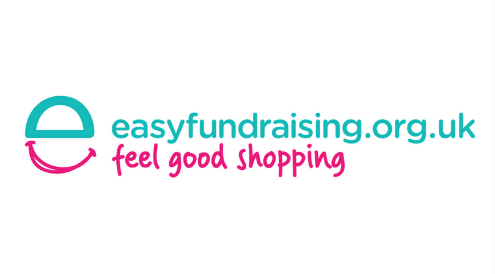 Dear Parent/CarerThis year we will be celebrating World Book Day on Thursday 5th March.  Due to the success of previous years we will again be running the theme of ‘Bedtime Stories’.   We are asking each child to bring in their favourite bedtime teddy, so that we can share a hot chocolate drink and cookie while listening to some of our favourite bedtime stories.Kind regardsMrs S Reilly(Literacy Co-ordinator)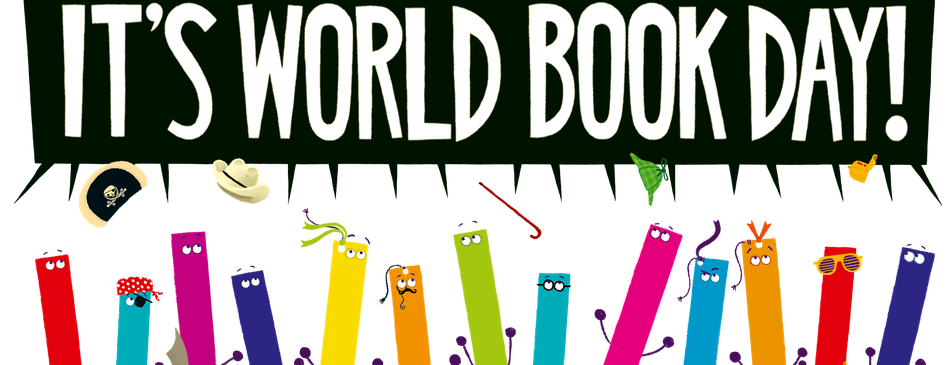 St. Mary’s P.S and Cill Chluana Parish Nursery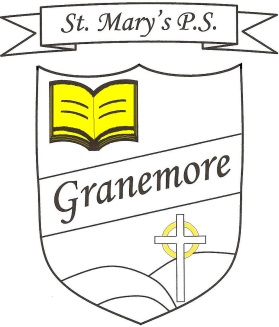 Learning through faith, laughter and love.123 Granemore RoadTassaghCo ArmaghBT60 2NJPrincipal: Mrs B Casey bcasey632@c2kni.netLearning through faith, laughter and love.Telephone:  02837538018Facsimile :  028 37538018